DateCreative ActivityChallenge of the dayGroup GamesScience ExperimentsOutdoor PlayExtra activitiesMonday 21st December 2020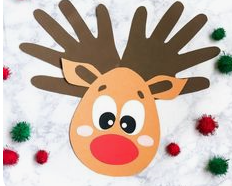 Children will use their handprint to make Rudolf the red nose reindeer pictures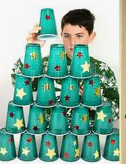 Who can build the biggest plastic cup Christmas tree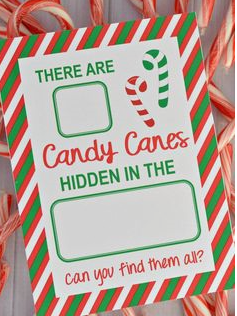 Candy Cane hide and seek game 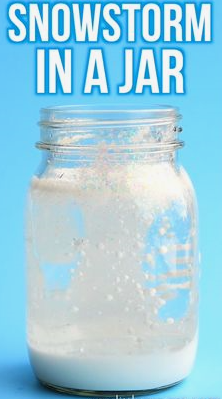 Children will be making their very own snowstorm in a jar Children’s Choice Christmas Movie and popcorn(Children will be able to choose from a selection of age appropriate Christmas movies)Tuesday 22nd December 2020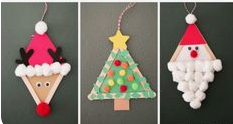 Christmas tree decoration makingChildren’s Choice 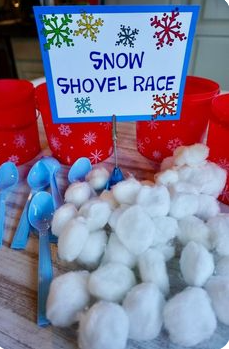 1 minute to win it game.Get as many cotton wool balls (snowballs) in the cup using the spoon (shovel) within one minute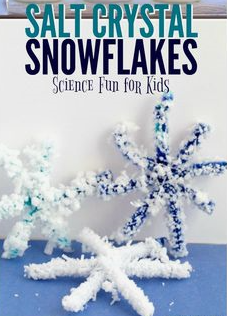 Skipping ropesBean bag racesHopscotchKite FlyingWednesday 23rd December 2020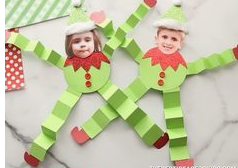 Using a picture of themselves, children will make a wacky elf figure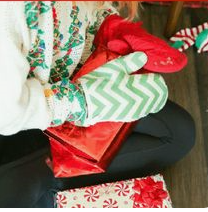 Using oven gloves, children will have the challenge to try and open a present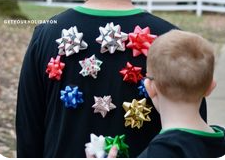 Which team can stick as many christmas bows on a team mate to winChildren’s ChoiceSack racesHoop and cone gameInflatable Giant ballsChristmasColouringPacksTuesday 29th December 2020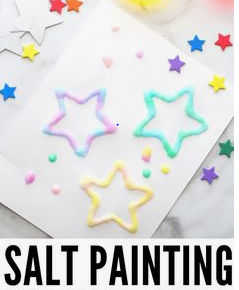 Children’s Choice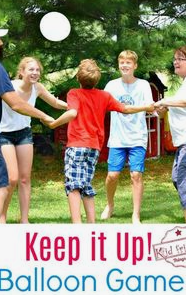 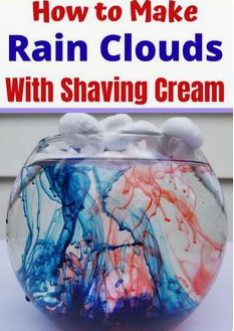 Basketball shoot the hoopObstacle Races FootballBingoWith a prize to winNumber or picture bingo (age appropriate)Wednesday 30th December 2020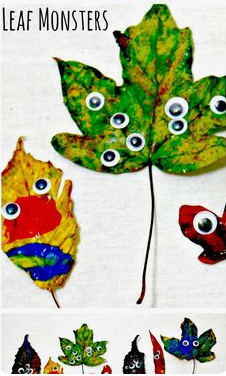 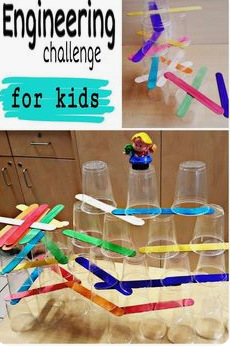 Children’s Choice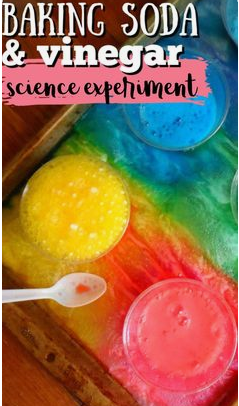 Giant inflatable BowlingRing toss gameSpace Hoopers Movie and biscuits(Children will be able to choose from a selection of age appropriate movies)